.Intro:  16 Counts[1-8]     Heel, Drop Toe, Heel, Drop Toe, Rocking Chair Step[9-16]   Side, Knee In (x3), 1/4 Turn L Syncopated Jazz Box Step , Side[17-24]  Fwd/Dig, Touch, Back/Dig, Touch, Back/Dig, Touch, Fwd/Dig, Touch(Option: Count 1,3,5,7 with shimmy or 2,4,6,8 clap)[25-32]  1/2 Pivot Turn L, Fwd Shuffle, Side, Behind, Kick Ball Fwd**Restart: Wall 2 after 16 counts facing to 12:00Have Fun!Janet (Zhen Zhen) Ge email: 93806188@qq.comSherry Baby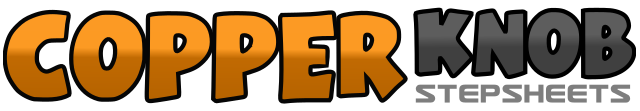 .......Count:32Wall:4Level:Improver.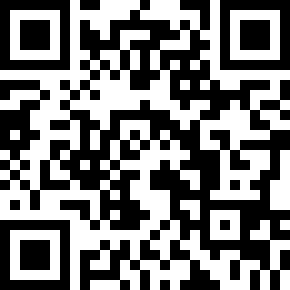 Choreographer:Janet (Zhen Zhen) Ge (CN) - December 2017Janet (Zhen Zhen) Ge (CN) - December 2017Janet (Zhen Zhen) Ge (CN) - December 2017Janet (Zhen Zhen) Ge (CN) - December 2017Janet (Zhen Zhen) Ge (CN) - December 2017.Music:Sherry - Jersey BoysSherry - Jersey BoysSherry - Jersey BoysSherry - Jersey BoysSherry - Jersey Boys........1234Touch right heel forward diagonal R, drop right toe, touch left heel forward diagonal L, drop left toe5678Rock right forward, recover on left, rock right back, recover on left12Step right to side, pop left knee in34Pop right knee in & return left knee back, pop left knee in & return right knee back56&Cross left over right, 1/4 turn L stepping right back, step left to side78Cross right over left, step left to side (9:00) **Restart Wall 21234Step R forward diagonal R, touch L beside R, step L back diagonal L, touch R beside L5678Step R back diagonal R, touch L beside R, step L forward diagonal L, touch R beside L12Step right forward, 1/2 pivot turn L3&4Step right forward, step left next to right, step right forward56Step left to side, touch right behind left ( look your left shoulder )7&8Kick right diagonal R, step right of ball in place, step left forward (3:00)